DEDA MRAZE, DEDA MRAZEPreko brda, preko bregaI debelog snegaJure neke čudne sankeSrebrne i tanke.Deda Mraze, Deda MrazeNe skreći sa stazeNe oklevaj, ne dremajVeć poklone spremaj. Padaju, padaju, s neba bele zvezdeSanke Deda Mraza preko brda jezdePadajte, padajte, snežnije i beljeDeda Mraz nam stiže na veselje.HAJDE DA RAZGOVARAMO:Ko je Deda Mraz?Šta nam donosi Deda Mraz?Kada on dolazi?Koji bi ti poklon voleo da dobiješ za Novu godinu?Zamisli želju za Novu godinu!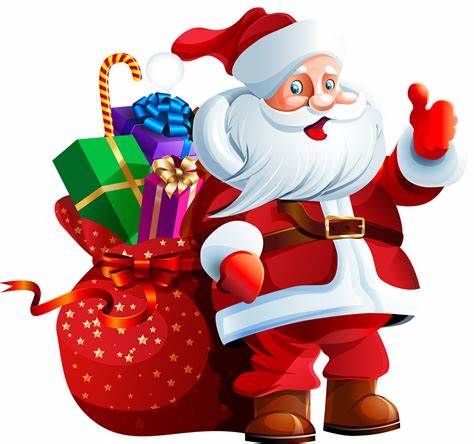 SREĆNA NOVA GODINA!!! URADIMO ZADATKE:Poveži slike sa rečima: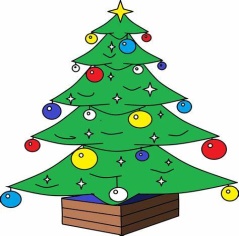 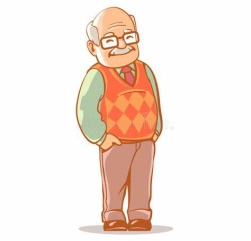 DEDA   JELKA  ZVEZDA  POKLONI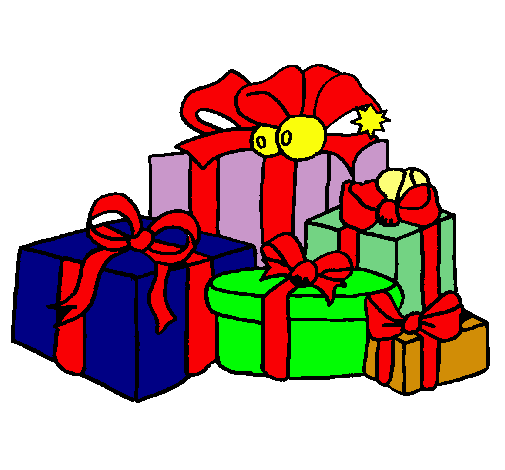 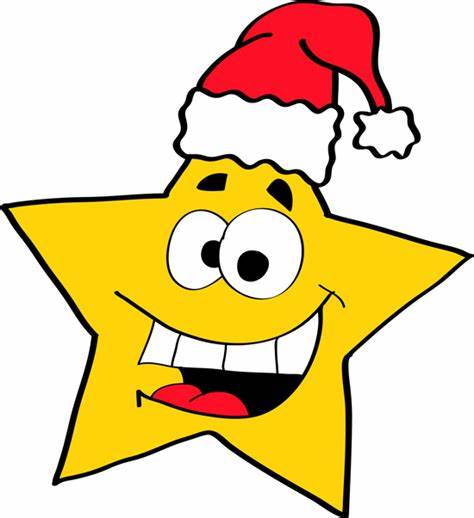 Dopiši slova u rečima:N___V___    G___D___N______O___L___N___I___AS___ ___ GS___N___EReši asocijaciju:RASPUSTSNEGDEDA MRAZPOKLONIJELKA_________________________Napiši tri reči koje najviše voliš:___________________________________________________SREĆNA NOVA GODINA!!! 